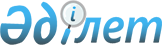 Қазақстан Республикасы Үкіметінің 2007 жылғы 1 қазандағы № 867 қаулысына өзгерістер мен толықтырулар енгізу туралыҚазақстан Республикасы Үкіметінің 2010 жылғы 4 тамыздағы N 796 Қаулысы

      Қазақстан Республикасының Үкіметі ҚАУЛЫ ЕТЕДІ:



      1. "Қазақстан Республикасындағы тұрғын үй құрылысының 2008-2010 жылдарға арналған мемлекеттік бағдарламасын іске асыру жөніндегі іс-шаралар жоспарын бекіту туралы" Қазақстан Республикасы Үкіметінің 2007 жылғы 1 қазандағы № 867 қаулысына (Қазақстан Республикасының ПҮАЖ-ы, 2007 ж., № 36, 407-құжат мынадай өзгерістер мен толықтырулар енгізілсін:



      2, 3, 4-тармақтардағы "Қазақстан Республикасы Индустрия және "сауда министрлігі" және "Қазақстан Республикасы Индустрия және сауда министрлігіне" деген сөздер тиісінше "Қазақстан Республикасы Құрылыс және тұрғын үй-коммуналдық шаруашылық істері агенттігі" және "Қазақстан Республикасы Құрылыс және тұрғын үй-коммуналдық шаруашылық істері агенттігіне" деген сөздермен ауыстырылсын;



      көрсетілген қаулымен бекітілген Қазақстан Республикасындағы тұрғын үй құрылысын дамытудың 2008-2010 жылдарға арналған мемлекеттік бағдарламасын іске асыру жөніндегі іс-шаралар жоспарында:



      "Ұйымдастыру іс-шаралары" деген 1-бөлімде:



      реттік нөмірлері 1.3, 1.4-жолдардың 3-бағанындағы "ИСМ-ге" деген сөз "ҚТКШІА-ға" деген сөзбен ауыстырылсын;



      реттік нөмір 1.6-жолдың 4-бағанындағы "ИСМ, ЭБЖМ" деген аббревиатуралар "ҚТКШІА, ЭДСМ" деген аббревиатуралармен ауыстырылсын;



      реттік нөмірі 1.7-жолда:



      4-бағандағы "ИСМ" және "ЭБЖМ" деген аббревиатуралар "ҚТКШІА" және "ЭДСМ" деген аббревиатуралармен ауыстырылсы;



      6-бағандағы "42,834" және "21,6" деген сандар тиісінше "30,834"" және "9,6" деген сандармен ауыстырылсын;



      реттік нөмірі 1.8-жолда:



      4-бағандағы "ИСМ" және "ЭБЖМ" деген аббревиатуралар "ҚТКШІА" және "ЭДСМ" деген аббревиатуралармен ауыстырылсын.



      6-бағандағы "89,905", "30,0" және "30,0" деген сандар "90,122"", "30,108" және "30,109" деген сандармен ауыстырылсын;



      реттік нөмірі 1.9-жолда:



      4-бағандағы "ИСМ" және "ЭБЖМ" деген аббревиатуралар "ҚТКШІА" және "ЭДСМ" деген аббревиатуралармен ауыстырылсын;



      6-баған мынадай редакцияда жазылсын:



      "9,960 млрд. теңге, оның ішінде: 2008 жылы - 5,0 млрд, теңге; 2009 жылы - 4,960 млрд, теңге";



      реттік нөмірі 1.10-жолда:



      4-бағандағы "ИСМ" және "ЭБЖМ" деген аббревиатуралар тиісінше "ҚТКШІА" және "ЭДСМ" деген аббревиатуралармен ауыстырылсын;



      6-бағандағы "13 млрд. 492 млн. теңге" және "4 млрд. 624 млн. теңге" деген сөздер тиісінше "11 млрд. 180 млн. теңге" және "2 млрд. 312 млн. теңге" деген сөздермен ауыстырылсын;



      реттік нөмірі 1.11-жолда:



      4-бағандағы "ИСМ" және "ЭБЖМ" деген аббревиатуралар "ҚТКШІА" және "ЭДСМ" деген аббревиатуралармен ауыстырылсын;



      6-бағандағы "6 млрд. 18 млн. теңге" және "2 млрд. 599 млн. теңге" деген сөздер "6 млрд. 979 млн. теңге" және "3 млрд. 560 млн. теңге" деген сөздермен ауыстырылсын;



      3-бағандағы реттік нөмірі 1.13-жолдың 3-бағанындағы "ИСМ-ге" деген сөз "ҚТКШІА-ға" деген сөзбен ауыстырылсын;



      "Тұрғын үй құрылыс жинақтары жүйесін дамыту" деген 3-бөлімде:



      реттік нөмірлері 3.1, 3.2-жолдар мынадай редакцияда жазылсын: ""

      "Қазақстан Республикасындағы тұрғын үй құрылысының 2008-2010 жылдарға арналған мемлекеттік бағдарламасын ақпараттық-түсіндіруді қамтамасыз ету" деген 4-бөлімде:



      реттік нөмірі 4.1-жолда:



      3-бағандағы "ИСМ-ге" деген сөз "ҚТКШІА-ға" деген сөзбен ауыстырылсын;



      4-бағандағы "ИСМ" деген аббревиатура "ҚТКШІА" аббревиатурамен ауыстырылсын.



      реттік нөмірі 4.2-жолдың 3-бағанындағы "ИСМ-ге" деген сөз "ҚТКШІА-ға" деген сөзбен ауыстырылсын;



      реттік нөмірі 4.3-жолдың 4-бағанындағы "ИСМ" деген аббревиатура "ҚТКШІА" деген аббревиатурамен ауыстырылсын;



      "Жиыны: Тұрғын үй құрылысын дамытудың 2008-2010 жылдарға арналған мемлекеттік бағдарламасын қамтамасыз етуге арналған бюджет қаражатының көлемі" деген жолда:



      6-бағандағы "299,349", "106,598", "100,123" және "92,628" деген сандар тиісінше "281,175", "106,658", "86,817" және "87,700" деген сандармен ауыстырылсын;



      Ескертпе: аббревиатуралардың толық жазылуы мынадай мазмұндағы жолдармен толықтырылсын:



      "ҚТКШІА - Қазақстан Республикасы құрылыс және тұрғын үй-коммуналдық шаруашылық істері агенттігі;



      ЭДСМ - Қазақстан Республикасы Экономикалық даму және сауда министрлігі;



      "Самұрық-Қазына" ҰӘҚ" АҚ - "Самұрық-Қазына" ұлттық әл-ауқат қоры" акционерлік қоғамы".



      2. Осы қаулы қол қойылған күнінен бастап қолданысқа енгізіледі.      Қазақстан Республикасының

      Премьер-Министрі                                 К. Мәсімов
					© 2012. Қазақстан Республикасы Әділет министрлігінің «Қазақстан Республикасының Заңнама және құқықтық ақпарат институты» ШЖҚ РМК
				3.1ҚТҚЖБ-ның жарғылық капиталын ұлғайтуАкциялардың эмиссиясын төлеуЭДСМ, Қаржымині, "Самұрық-Қазына" ҰӘҚ" АҚ (келісім бойынша), ҚТҚЖБ (келісім бойынша)2008-2010 жылдар10 млрд. 300 млн. теңге, оның ішінде: 2008 жылы - 6 млрд. 600 млн. теңге; 2009 жылы - 1 млрд. 900 млн. теңге; 2010 жылы - 1 млрд. 800 млн. теңгеРеспубликалық бюджет3.2Республикалық бюджет есебінен бюджеттік кредит беру шарттарын айқындауҚазақстан Республикасының Үкіметі қаулысының жобасыЭДСМ, Қаржымині, "Самұрық-Қазына" ҰӘҚ" АҚ (келісім бойынша), ҚТҚЖБ (келісім бойынша)2008-2010 жылдар57 млрд. теңге, оның ішінде: 2008 жылы - 23 млрд. 560 млн. теңге; 2009 жылы - 18 млрд. 277 млн. теңге; 2010 жылы - 15 млрд. 163 млн. теңгеРеспубликалық бюджет